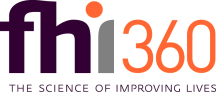 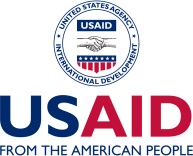 Projet Ma3anDéclaration Annuelle du Programme Nationale Note ConceptuelleconceptuelleProjet Ma3anDéclaration Annuelle du Programme Nationale Note ConceptuelleconceptuelleConcept proposé Titre :Concept proposé Titre :Nom de l'organisation (nom complet) : Adresse :Téléphone :Courriel : Site web (le cas échéant) : Numéro DUNS (le cas échéant) : Personne de contact, titre et courriel :Nom de l'organisation (nom complet) : Adresse :Téléphone :Courriel : Site web (le cas échéant) : Numéro DUNS (le cas échéant) : Personne autorisée à signer des contrats dans l'organisation et titre :Emplacements géographiques :Veuillez énumérer ci-dessous les gouvernorats dans lesquels vous avez une expérience avérée de la mise en œuvre d'activités. ……………………………………………………………………………………………………………………………………………………………………………………………………………………………………………………………………………………………………………………………………………………………………………………………………………………………………………………………………………………………………………………………………………………Fournissez des détails sur votre expérience passée et votre présence (physiquement par un bureau / par des partenariats / virtuellement par une plateforme bien établie) dans les gouvernorats proposés ci-dessus. Quelles activités y avez-vous mises en œuvre ? Combien d'employés/bénévoles ont travaillé avec vous ? (500 mots maximum)2.1 Pour les organisations à but lucratif (entreprises), veuillez détailler toute expérience passée de collaboration avec des ONG internationales et/ou des OSC dans les gouvernorats que vous avez mentionnés ci-dessus.…………………………………………………………………………………………………………………………………………………………………………………………………………………………………………………………………………………………………………………………………………………………………………………………………………………………………………………………………………………………………………………………………………………………………………………………………………………………………………………………………………………………………………………………………………………………………………………………………………………………………………………………………………………………………………………………………………………………………………………………………………………………………………………………………………………………………………Veuillez énumérer ci-dessous les gouvernorats où vous avez l'intention de mettre en œuvre l'initiative proposée. Les candidats doivent mentionner au moins 5 gouvernorats.…………………………………………………………………………………………………………………………………………………………………………………………………………………………………………………………………………………………………………………………………………………………………………………………………………………………………………………………………………………………………………………………………………Emplacements géographiques :Veuillez énumérer ci-dessous les gouvernorats dans lesquels vous avez une expérience avérée de la mise en œuvre d'activités. ……………………………………………………………………………………………………………………………………………………………………………………………………………………………………………………………………………………………………………………………………………………………………………………………………………………………………………………………………………………………………………………………………………………Fournissez des détails sur votre expérience passée et votre présence (physiquement par un bureau / par des partenariats / virtuellement par une plateforme bien établie) dans les gouvernorats proposés ci-dessus. Quelles activités y avez-vous mises en œuvre ? Combien d'employés/bénévoles ont travaillé avec vous ? (500 mots maximum)2.1 Pour les organisations à but lucratif (entreprises), veuillez détailler toute expérience passée de collaboration avec des ONG internationales et/ou des OSC dans les gouvernorats que vous avez mentionnés ci-dessus.…………………………………………………………………………………………………………………………………………………………………………………………………………………………………………………………………………………………………………………………………………………………………………………………………………………………………………………………………………………………………………………………………………………………………………………………………………………………………………………………………………………………………………………………………………………………………………………………………………………………………………………………………………………………………………………………………………………………………………………………………………………………………………………………………………………………………………Veuillez énumérer ci-dessous les gouvernorats où vous avez l'intention de mettre en œuvre l'initiative proposée. Les candidats doivent mentionner au moins 5 gouvernorats.…………………………………………………………………………………………………………………………………………………………………………………………………………………………………………………………………………………………………………………………………………………………………………………………………………………………………………………………………………………………………………………………………………Description de l'organisation et qualifications :Décrivez brièvement votre organisation. Répondez à chacune des questions suivantes et utilisez autant d'espace que nécessaire pour répondre de manière adéquate.Quand et pourquoi votre organisation a-t-elle été créée ?Quelles sont la vision, la mission et les valeurs de votre organisation ?Veuillez énumérer ci-dessous les trois projets actuels ou passés les plus pertinents (en indiquant le nom du Bailleur de fonds, le montant du financement, le type de projet, la durée du projet et les communautés où le projet a été mis en œuvre) ? Description de l'organisation et qualifications :Décrivez brièvement votre organisation. Répondez à chacune des questions suivantes et utilisez autant d'espace que nécessaire pour répondre de manière adéquate.Quand et pourquoi votre organisation a-t-elle été créée ?Quelles sont la vision, la mission et les valeurs de votre organisation ?Veuillez énumérer ci-dessous les trois projets actuels ou passés les plus pertinents (en indiquant le nom du Bailleur de fonds, le montant du financement, le type de projet, la durée du projet et les communautés où le projet a été mis en œuvre) ? Description du concept :  Répondez à chacune des questions suivantes en utilisant entre 300 et 350 mots par question pour répondre de manière adéquate :Veuillez préciser lequel des six domaines d'activité de subvention énoncés dans l'APS votre concept abordera. Les candidats peuvent proposer un ou plusieurs domaines d'activité de subvention. Quel est le problème ou le besoin auquel le concept proposé va répondre ? Décrivez le(s) problème(s) ou besoin(s) auquel(s) votre initiative répondra. Expliquez pourquoi il s'agit d'une priorité pour les gouvernorats proposés, et/ou au niveau national.Quels sont les principaux objectifs de votre note conceptuelle ? Indiquez les principaux objectifs (jusqu'à trois) qui répondraient directement au problème défini (sous forme de puces). Les objectifs doivent être réalisables compte tenu de la portée du projet, et les objectifs doivent répondre directement au(x) problème(s) ou besoin(s) identifié(s) à la question 1 (ci-dessus) et être soutenus par les activités. NOTE : Ne pas confondre les objectifs et les activités. Les objectifs sont ce que le projet cherche à atteindre ; les activités sont ce que les exécutants du projet font pour atteindre les objectifs. Quelles sont les activités que vous allez mettre en œuvre pour atteindre les objectifs ? Les activités sont le moyen d'atteindre les objectifs de l'initiative et de mesurer l'impact de l'initiative. Il doit y avoir un lien clair entre les objectifs et les activités et les domaines d'activité de la subvention choisis à la première question. Veuillez décrire comment vos activités proposées intègrent les principes directeurs décrits dans l’APS :  Activités éclairées par le contexte et appartenant à la Tunisie et Activités inclusives et promouvant une collaboration durable. Quels sont les obstacles/défis prévus que vous pourriez rencontrer lors de la mise en œuvre des activités proposées ? Précisez et discutez les obstacles ou défis anticipés qui pourraient survenir lors de la mise en œuvre et comment vous prévoyez de les surmonter, si possible. Décrivez les principaux défis en matière de genre et d'inclusion qui affectent l'initiative proposée et comment vous allez surmonter ces défis et ces disparités lors de la mise en œuvre de l'initiative. 
Veuillez indiquer la durée globale de mise en œuvre de l'activité proposée ? Description du concept :  Répondez à chacune des questions suivantes en utilisant entre 300 et 350 mots par question pour répondre de manière adéquate :Veuillez préciser lequel des six domaines d'activité de subvention énoncés dans l'APS votre concept abordera. Les candidats peuvent proposer un ou plusieurs domaines d'activité de subvention. Quel est le problème ou le besoin auquel le concept proposé va répondre ? Décrivez le(s) problème(s) ou besoin(s) auquel(s) votre initiative répondra. Expliquez pourquoi il s'agit d'une priorité pour les gouvernorats proposés, et/ou au niveau national.Quels sont les principaux objectifs de votre note conceptuelle ? Indiquez les principaux objectifs (jusqu'à trois) qui répondraient directement au problème défini (sous forme de puces). Les objectifs doivent être réalisables compte tenu de la portée du projet, et les objectifs doivent répondre directement au(x) problème(s) ou besoin(s) identifié(s) à la question 1 (ci-dessus) et être soutenus par les activités. NOTE : Ne pas confondre les objectifs et les activités. Les objectifs sont ce que le projet cherche à atteindre ; les activités sont ce que les exécutants du projet font pour atteindre les objectifs. Quelles sont les activités que vous allez mettre en œuvre pour atteindre les objectifs ? Les activités sont le moyen d'atteindre les objectifs de l'initiative et de mesurer l'impact de l'initiative. Il doit y avoir un lien clair entre les objectifs et les activités et les domaines d'activité de la subvention choisis à la première question. Veuillez décrire comment vos activités proposées intègrent les principes directeurs décrits dans l’APS :  Activités éclairées par le contexte et appartenant à la Tunisie et Activités inclusives et promouvant une collaboration durable. Quels sont les obstacles/défis prévus que vous pourriez rencontrer lors de la mise en œuvre des activités proposées ? Précisez et discutez les obstacles ou défis anticipés qui pourraient survenir lors de la mise en œuvre et comment vous prévoyez de les surmonter, si possible. Décrivez les principaux défis en matière de genre et d'inclusion qui affectent l'initiative proposée et comment vous allez surmonter ces défis et ces disparités lors de la mise en œuvre de l'initiative. 
Veuillez indiquer la durée globale de mise en œuvre de l'activité proposée ? Nom, titre et signature de la personne autorisée à signer les accords :Étant autorisé à signer des accords au nom de l'organisation, je certifie que les informations contenues dans ce formulaire sont complètes, véridiques et exactes. Nom et prénom : Poste : Organisation : Date et Signature:Nom, titre et signature de la personne autorisée à signer les accords :Étant autorisé à signer des accords au nom de l'organisation, je certifie que les informations contenues dans ce formulaire sont complètes, véridiques et exactes. Nom et prénom : Poste : Organisation : Date et Signature: